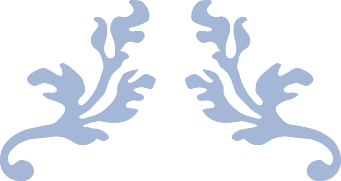 THE C’S OF GREAT LEADERSHIPMax Ellzey, Ed.D and Virginia Green, Ph.D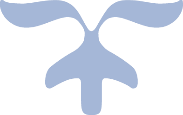 JANUARY 22, 2019PEPPERDINE UNIVERSITYGRAZIDIO BUSINESS SCHOOLMalibu, CAMAX ELLZEY, EdD and VIRGINIA GREEN, PhDABSTRACTBecoming an “Agent for Positive Change” in this rapidly changing world, is vital to identify and develop positive leadership characteristics that become a habit and produce the greatest impact. Students today hear the word “Leadership” but do not always have a positive framework or model to help them develop in this area. According to The Employee Engagement Gallup Poll (2019), “a staggering 87% of employees worldwide are not engaged. Many companies are experiencing a crisis of engagement and aren't aware of it.”Today’s global organizational leaders require more than ‘will’ and ‘gut’ to overcome these staggering figures.    According to Friedman (2006), Leaders must demonstrate specific characteristics to correspond effectively in a mutual exchange with their followers to compete as global leaders in the 21st century.  Our hands-on, highly interactive seminar will help identify Great Leadership Characteristics each beginning with the letter “C”. Participants will receive tools to duplicate the exercise in their classroom.OBJECTIVESLeadership objectives Demonstrate communication skills and the ability to interrelate with otherDistinguish ways to adjust one’s leadership style appropriate to the situation Display the critical thinking skills and abilities to lead others toward leadership goals Determine what leadership characteristics are important to self and others, and how they are implemented within leadership communities. As a result of participating, you will be better able to: Identify your own leadership strengths (and areas to improve upon)Understand the importance of the C values Recognize, value and collaborate new fundamental values to help others excel. Through the mnemonic method, be able to remember many leadership characteristics.PROCESSINTRODUCTION TO ASSIGNMENT. (5 minutes)The class will be divided into small groups, approximately 5 people per group. A list of the 40 “Cs of Great Leadership” characteristics will be given to each person.INDIVIDUAL WORK (8-10 minutes)
First, each person in the group will individually choose and rank their top 10 leadership characteristics, 1 being most significant and 10 being least significant. After the individual ranking is completed, each person will share with the group their top 5 that they chose and why.   (5 minutes)SMALL GROUP WORK (30 minutes)
Next, the small group will work together through discussion, collaboration, and consensus to create a list of the group’s top 5 leadership characteristics.  These will be ranked in order of importance. They will also write a brief description of what each word means to them, including an example as seen of someone famous. After each small group has completed their top 5 list, they will write these on a flip chart or on the board in a classroom.  LARGE CLASS WORK (30-45 minutes)
Each of the groups will then address the class, presenting their top 5 choices from their small group. For example, if there are 5 groups, there should be 25 leadership characteristics presented.When the presentations to the class are completed, the list will then be narrowed down to the top 3 characteristics.   This is done by giving each individual class member within all of the 5 groups- 3 round stickers. Each class member scans the lists and will cast their vote by placing their 3 stickers on the characteristics they believe to be the most valuable characteristics of a leader.  Only one sticker can be placed on one characteristic.Once all the stickers have been placed on the words, the top 3 Leadership characteristics with the most stickers will be the winners.Given these top 3 Leadership Characteristics, each student will begin writing their individual development plan. This plan once completed will become the guide forthe students over the remaining semester. Each class period, each person’s accomplishments and advances will be celebrated.DEBRIEFThe debrief will emphasize the importance of all the 40 characteristics, as well as a potentially endless list of others.  It is by no means meant to be an exhaustive nor empirically validated list, but rather a sample list, easily remembered by utilizing the mnemonic method of learning, with each leadership characteristic beginning with the letter “C”.The importance of Leadership Development will be discussed, along with application of the main exercise.  As a twist on the assignment, it might be interesting to have the students choose their top leadership qualities through the lens of the different famous people whom they chose, as well as the different choices they might make depending on the population.  For instance, if one were leading generational groups, such as Millennials, Gen-Xers, or Boomers, what would they choose.  If one were leading a group of Entrepreneur CEOs, verses a Corporate Management group, would they choose something else. The "C’S" of Great LeadershipCallingCharacterCompassionCaringCompetentCommittedConsistentConvictionsClarity of VisionCompelling MissionCreates Follow-shipCommunicationCritical ThinkingCultural IntelligenceCollaborationCreate TransparencyCompliments and recognizes others workConscientiousConnectionsCharismaConfidentCandorCourageousCongruenceCompliantComprehensiveContingencyCalculatingCredibleCreativeCordialConsiderateCommon SenseCharityCommandComposureCalm/ComposedCleverCareful/CautiousConsensus BuilderDEVELOPMENT/ACTION PLANTAKE THE TOP THREE LEADERSHIP CHARACTERISTICS FROM THE GROUP SELECTION AND IMPLEMENT THEM WITHIN YOUR ACTION PLANList the top 3 leadership characteristics as identified by the group? Describe what each characteristic means to you within your leadership role? Is it working, or are there challenges? Please describe. 	.How do you want to grow as a leader, utilizing the 3 words chosen? Where do you wish to go in your development? What is our destination, or preferred result? 	.How do you plan to achieve your desired leadership? 	.What resources or support do you need? 	.DEVELOPMENT/ACTION PLANWhat resources or support do you currently have? 	.Who around you can help support your leadership goals? 	.Describe your level of commitment to achieve your goal. How badly do you really want to get there? 	.Who will you enlist to help you hold YOURSELF ACCOUNTABLE? 	.ReferencesFriedman, R. (2006). The world is flat: A brief history of the twenty-first century. New York, NY: Farrar, Straus, and Giroux.The Employee Engagement Gallup Poll (2019) https://www.gallup.com/services/190118/engaged-workplace.aspxSirat, M., Ahmad, A. R., & Azman, N. (2012). University leadership in crisis: The need for effective leadership positioning in Malaysia. Higher Education Policy, 25(4), 511–529. doi:10.1057/hep.2012.10